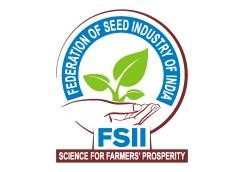 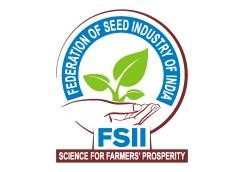 Federation of Seed Industry of India (FSII) Application for Membership 5.	Names and designations of the top key promoters/ Directors/ Business heads of the organization:9. Names of crops and the type of seed technology related activity being carried out in each crop:Revenue details for the last three financial years: (in Rs. Crores)	  F. Y.  	a) Domestic	b) Exports	c) TotalTotal number of employees:  Membership of other associationsDSIR recognition reference number:  One paragraph describing the organization/promoter/ Individual Reasons why you want to join FSII How do you intend contributing to the activities of the FSII? Type of membership applying for: (Please strike out the one not applicable) Institutional Member / Honourary Member / Associate Member Annexure I - read, signed and attached.      Signature:             Designation:             Stamp of the Applicant:             Date:  ANNEXURE – I Federation of Seed Industry of India (Excerpts taken from the MoA and AoA) Objectives of the Association Promoting the interests of Research based Seed Industry and Seed Technology Industry who provide high performance & high-quality seeds and technological solutions for the benefit of the farmers in India and the nation at large.  Engage in activities that promote use of Science and Seed Technology in Indian Agriculture and in the advancement on the Seed and policy advocacy fronts which in turn promotes the growth of high-quality Seeds and Seed Industries in India.  Represent the Seed and Seed Technology Industry well in all national and global forums. Address the issues/constraints/difficulties affecting the growth of Seeds and Seed Industries in India. To engage in activities to build capacities and knowledge among farming community, to alleviate the distress of the farmers and to  enhance overall welfare of the farmers. Values/Interests/Charter of FSII   Commitment and interest in the growth and welfare of Indian agriculture, farmer, and the seed & seed technology industry. Good, ethical, transparent and legally compliant governance and management practices in the business Believe in and be committed to investing in research in breeding, breeding technologies and other seed technologies for the improvement of crops. Believe in creating value through intellectual property and in maintaining the integrity of the ownership of intellectual property and its protection through legal and ethical means. To derive high quality products from research and IP creation activities that deliver high value to the farmers and share the value in a fair manner for farmers’ benefit.  Committed to building and managing relationships with stakeholders including Government, farmers organizations, NGOs and Research Organizations based on transparency, objectivity and ethical behaviour. Full compliance with all Central and State Governments laws and regulations. Willingness to support the association and its members in achieving these   objectives. The doing of all such other lawful things as are incidental or conducive to the attainment of the above objects. Types of Membership & Eligibility criteria   a)  Institutional Members Institutional Members shall mean and include any registered company, firm, association, trust, or any other legal entity which is engaged in the business and involved in at least any of the following two (2) agricultural activities:  - 		Breeding and Research in crop improvement. -		Production and Marketing of Seeds.  - 	Seed Technology Developer/Provider. The entities which are engaged or carry out at least any two (2) of the above activities may apply to become an Institutional Member of the Company.  By submitting an application to the Company and upon approval of its admission by the Board of the Company, it shall be admitted as an Institutional Member on payment of the requisite fee. An Institutional Member may nominate its representative in writing. This category shall also include Public sector seed companies. The Representative shall be entitled to participate in the activities of the Company.   The Institutional Members shall include Founder Members of the Company who have worked for the formation of the Company and have been involved in the pre incorporation activities of the Company. Founder Members shall also include the Subscribers to the Memorandum and Articles of Association of the Company.   The following Institutional Members shall be the Founder Members of the Company: Bayer CropSciences Pvt LtdDCM Shriram Ltd.Dow AgroSciences India Pvt Ltd.Dupont Pioneer India Ltd Maharashtra Hybrid Seeds Co Pvt Ltd. Metahelix Lifesciences Ltd Monsanto Holdings Pvt Ltd  Namdhari Seeds Pvt LtdRasi Seeds (P) Ltd. 	(x) 	Syngenta India Ltd.   b) Honorary Members  Honorary members shall mean and include any distinguished individual with high reputation who can add value to the association, or with a strong social commitment or a person of eminence in the field of agriculture or any other related field and having a keen desire to be associated with the activities of the Company shall on invitation apply to the Company to become a Honorary Member in the prescribed form for such period as the Board thinks fit. On approval of his admission by the Board he will be admitted as a Honorary Member of the Company c) Associate Members:   Associated members shall include Individuals/Company/Firm/Association/Trust /Society with related interest in Agriculture and involved/associated with related and allied products/technologies/services. They shall be admitted as Associate Members subject to the discretion of the Board and on payment of admission fee for such period and on such term and conditions as the Board may prescribe from time to time. These shall exclude dealers/distributers of agriculture inputs.  Nomination and Role of Authorized Representative All organizations/legal entities who are members of the Company are allowed to nominate their representatives to participate in the activities of the Company subject to satisfying the following criteria:  If the member is a: Company  	  - Any one of the Directors/CEOs/Head of Seed Business Firm            	 - Any one of the Partners Association	 - Office Bearer Trust		 - Trustee Society		-   Senior Council Member All categories of Members upon admission including their Representatives shall be governed by the Articles of Association of the Company and shall fully adhere to the Main Objects of the Memorandum and Articles of Association of the Company.  Membership Fee Structure and other informationAdmission Fee  Members shall be liable to pay to the Company such Admission Fee & Annual Fee as may be prescribed and amended by the Board from time to time for each category of Membership.  The present Admission fee and the Annual fee for each category at the time shall be as under: Annual Fee for Institutional MembersBoard of Directors  Subject to the provisions of the Act and the Rules made there under, the Company shall have a Board of Directors consisting of not less than 12 members unless otherwise determined by the General Meeting. The number of Board members will always be an Even number. Out of the above 12 members of the Board: Founder Members shall nominate 4 members of the Board.   Field Crop Seed Companies shall nominate 3 members of the Board. Vegetable Seed Companies shall nominate 3 members of the Board. Small Seed Companies (Turnover < Rs 50 Cr.) shall nominate 2 members of the Board. In the event there are no Institutional Members under the category of Seed Companies with Turnover less than Rs 50 Cr. (as in - iv above) or there is only 1 company in this category, the Founder Members will have the right to nominate 2 or 1 members (as the case may be) out of the available Institutional Members on the Board.  The Management Committee The Managing Committee will have the following Members: The Chairman  The Senior Vice Chairman The Vice Chairman The Finance Director  The Executive Director  Voting Rights  Only the Institutional Members have the right to vote on any matter referred to the General Meetings. The voting rights of the Institutional members shall be as under: Important Notice to ALL Applicants Submission of an application does not automatically guarantee membership.  All applications received for membership shall be initially reviewed by the Screening committee constituted by the Board.   The Screening Committee shall evaluate the applications on the basis of his/its willingness to adhere to the Main Objects of the Memorandum of the Association, his/its satisfying the criteria specified the AoA, the reputation of the applicant, his/its financial standing, etc.  Upon satisfying themselves with the qualities of the applicant to be a member of the Company, the Screening Committee will recommend the same to the Board for their consideration.  The decision of the Board on admission of a member shall be final.   Declaration by the Applicant: We have read the Objectives, Values/Charter, Membership Criteria, Fees, Board/Management Committee Composition and Voting Rights as detailed in this annexure. We agree to abide by them.                                                                                       Date:                                                               Signature                                        			Name of the Organization/Individual___________________                                                           		Stamp of the Organization Federation of Seed Industry of IndiaApplication for membershipName of the applicant: ________________________________________________Details of Research capabilities of the applicant(NOTE: Please do not give any information which you consider as business confidential)Year in which research program of the company started: ____________________Types of research activities carried out:    Breeding / BiotechWithin Biotech:   MAS / GM / Gene Editing / any otherMajor crops on which research takes place:Locations of research facilities:Does the applicant have DSIR Recognition? If Yes, details:      __________________________ Annual Research Budget as a % of Revenue in the last three financial years:List of collaborations in research:Research Manpower (No need for names): Number of applications filed with PPV& FR authority and registrations obtained:Research Data is maintained in manual records or in ERP/Software system?Product testing / MLTs are conducted by a separate team? If so, how many persons?Any other information the applicant would like to share about their research capabilities. (Optional):  CategoryAdmission Fee * Annual Fee* Institutional Members             Rs. 1 LAKHAS PER THE TABLE BELOWHonorary Members     NIL  NILAssociate MembersInstitutions – Rs 25,000/-Rs. 75,000/-Associate MembersIndividuals – Rs 25,000/-BASIS OF CHARGE - ANNUAL SEED AND SEED TECHNOLOGY TURNOVER IN Rs. (as per the last audited financials) AMOUNT (IN Rs. )*ABOVE RS 1000 CR15 LAKHS MORE THAN RS 751 CR TO RS 1000 CR10 LAKHSMORE THAN RS 501 CR. TO 750 CR 7.5 LAKHSMORE THAN 301 CR. TO RS 500 CR5LAKHSMORE THAN 201 CR. TO RS 300 CR3 LAKHSMORE THAN  101 CR. TO RS  200 CR2 LAKHS100 CR. AND BELOW  Rs. 1200 per every One crore turnoverANNUAL 	SEED 	AND 	SEED 	TECHNOLOGY TURNOVER IN RS (as per the latest audited financials) NO. OF VOTES ABOVE    RS 500 CR.    5 votes MORE THAN 300 CR. TO RS 500 CR   4 votes MORE THAN 150 CR. TO RS 300 CR   3 votes MORE THAN  50 CR. TO RS  150 CR   2 votes LESS THAN 50 CR.    1 vote                            Breeding                        Biotech                         LocationFacilities                                          Year%                       OrganizationType of collaboration (for germplasm, Joint research, licenses, etc)                       CropNumber of Senior BreedersNumber of junior breedersOther Staff                       CropNumber of applications filed with PPV&FRNumber of Registrations obtained